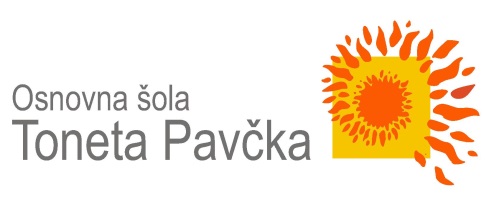 PRIČAKOVANE SPRETNOSTI OTROK OB VSTOPU V ŠOLO (starost od 5 do 6 let)Pripravila:Mojca Novak,svet. delavka OŠ Toneta PavčkaPODROČJE:SPRETNOSTI IN ZNANJAOSEBNA HIGIENAsamostojna uporaba stranišča (ima povsem usvojen toaletni trening); samostojno si obriše zadnjico, uporabi toaletno metlico, spusti vodo in si samostojno umije roke, natančno obriše, brisačko odloži v koš za smetipravilno rokuje s ščetko za zobe, sam sebi in drugim dozira zobno pastodoma samostojno posesa in pospravi svojo sobo in posteljo (sesalec, metla)HRANJENJEsamostojno si pripravi prtiček in pribor z žlico in vilico, nožem ter se nahranisamostojno si namaže kruh, razreže hrano in uporablja priborvzame toliko hrane, kot jo poje, raje manj, pa vzame večkratpo končanem obroku samostojno pospravi in razvrsti pribor in posodo v kolikor pri mizi polije, poišče krpo in pobrišepospravi stol k mizipri mizi uporablja vljudnostne izraze (prosim, hvala, dober tek)opravi naloge dežurnega (pomaga očistiti mizo)OBUVANJE IN OBLAČENJEje povsem samostojen pri oblačenju in obuvanjupozna svoje mesto v garderobi in v igralnici, kamor pospravi svoje stvaripozna svojo obutev in oblačilazna zložiti oblačilasam odpenja in zapenja gumbe, vezalke zaveze (v nasprotnem primeru naj ima na obuvalih ježka)med seboj si pomagajoUPOŠTEVANJE PRAVIL (pri prosti igri, na sprehodu …)posluša zgodbo in ji sledi 10 minut (frontalno – zvočno poslušanje)pri igri z vrstniki upošteva navodila, pravilamanjše besedne spore z vrstniki poskuša najprej rešiti sam (nikakor ne fizično), če ni uspešen, prosi za pomoč odraslo osebozna počakati, da pride na vrsto, ne vpada v besedopoimenuje stvari (da bo uspešen pri tem, se doma veliko pogovarjajte z otrokom, pojasnjujte vzroke in posledice pojavov, poimenujte pojme in predmete)upošteva zahteve, ki so povezane z varnostjo posameznika ali skupinepo igri s sredstvi iz kotička vrne igračo nazajsodeluje pri pospravljanju igrač iz kotička, zabojčka …na sprehodu v paru (se drži za roke)hodi ob robu ceste, ob tem potrebuje usmerjanjeupošteva navodilo »stop« (npr. na ozki cesti, prehod za pešce …)uporablja vljudnostne izraze: »prosim«, »hvala«, »oprostite«, začenja uporabljati vikanjeima spoštljiv odnos do mimoidočih (brez opazk)pozna in upošteva avtoritetopravilno drži svinčnik, čopič, barvicoima povsem usvojen pincetni prijemstriže s škarjami (levoročnimi ali desnoročnimi)se igra simbolno igroDRUGOpozna svoje ime, priimek, spol, starost, domovanje (mesto, kraj, ulico, blok, hiša) ter imena in priimke staršev (pozna ožja sorodstvena razmerja – mama, oče, sestra, brat, moja družina, širša družina – babica, dedek)pozna velikostne odnose, poimenuje barve, razlikuje osnovne prostorske odnoseje lateralno usklajen (levoročen ali desnoročen)ob gibalnih igrah zloguje 2 ali 3 zložne besede (ploskanje, poskakovanje, korakanje …)ob glasovnih igrah zaznava prvi /zadnji glas (avto – a, o)je osnovno orientiran v prostoru, na telesu (zgoraj, spodaj, spredaj, zadaj), času (4 letni časi), na listuse zna podpisati (preslikuje črke) – ne piše/ne bere, ampak podpiše izdelekza poskrbeti za svoje stvari (očala, »dozirka«, pripomočki, medikamenti …)spanje!!! (v šoli ni popoldanskega počitka, doma spanje najmanj 9 ur)kontrolirano gledanje televizijskih oddaj in filmov – do 1 ura tedenskoomejene šolske aktivnosti (največ 2 uri na teden)ne dovoljena/zelo omejena uporaba tablic, telefonov, računalnikov – ostalih elektronskih naprav – primerna vsebina (največ 15 min na dan)branje otroku – dnevno – vsaj 10 do 15 min na danigrače v šoli le po dogovoru z učiteljicoigre zunaj (zna voditi, sprejeti žogo, preskakovanje sonožno/eno nožno – gumitvist, vožnja s kolesom, rolanje, razvrščanje, iskanje (kamenčki, listi, vejice …)